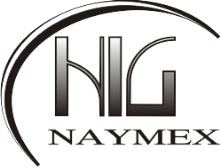 АНКЕТНА КАРТАза проучване оценката по изпълнение на плана за развитие на Община Венец 2014-2020 и РАЗРАБОТВАНЕ НА ПЛАН ЗА ИНТЕГРИРАНО РАЗВИТИЕ НА ОБЩИНАТА В ПЕРИОДА 2021-2027 ГАнкетна карта за попълване от неправителствени организации и други представители на групови интереси в общинатаЦелта на настоящата анкетна карта е да бъдем максимално полезни от една страна за осъзнаването на нуждата от активна гражданска позиция по въпроси свързани със социално-икономическия живот в община Венец в ПИРО 2021-2027 и от друга за стимулиране създаването на нови механизми за ефективен диалог с гражданските организации от страна на местната власт. Въз основа на направените изводи и изведените заключения ще реализираме целта да се ускори процеса на по-активно включване на гражданските организации в процеса на вземане на решения и формиране на местна политика в община Венец за интегрирано развитие.1.Сфера на дейността на неправителствената организация, която представлявате: 1.1. Мониторинг на публични политики…………………………………………..1.2. Младежки политики и младежки дейности…………………………………..1.3. Доброволчески инициативи……………………………………………………1. 4. Организиране на дарителски акции………………………………………….1.5. Работа с хора с увреждания…………………………………………………….1. 6. Работа с хора от малцинствата………………………………………………..1. 7.Здравеопазване………………………………………………………………….1.8.Опазване на околната среда……………………………………………………1.9.Защита на животните………………………………………………………… .1.10.Култура и образование……………………………………………………….1.11.Развитие на селското стопанство…………………………………………… 12/друго........................................................................................................................ Моля, посочете до два от изброените отговори2. Обхват на дейността Ви:2.1. Изцяло на местно ниво (община Венец)…………………………………………22. На местно ниво, но с участие и в национални проекти………………….....................2.3.На местно ниво, но с участие в национални и в международни проекти…………..3. Участвате ли в мрежи или сдружения от неправителствени организации? 3.1/ Не 3.2. Ако да, в кои?..................................................................................................................... 4. Смятате ли, че в община Венец и област Шумен има достатъчно на брой функциониращи неправителствени организации? 4.1/ Да има и те обхващат всички сфери на социално-икономическия живот………….4.2.Регистрирани са много неправителствени организации, които нямат реална дейност4.3.Не, сфери като...........................................................................   не са добре застъпени.5. В ежедневните Ви дейности налага ли Ви се честа комуникация със структури на местната власт в Община Венец? 1/ Ако да, с кои?........................................................................................................................ 2/Не и причина за това ……………………………………………………………………….6. Опишете взаимодействието си със структурите на местната власт в община Венец.6.1.Участие в обществени обсъждания по актуални въпроси, при община Венец: (моля посочете)……................................................................................................................6.2.Подаване на сигнали и жалби в общината (моля посочете)…………………………. ................................................................................................................................................ 6.3. Участие в съвместни проекти и инициативи, при общината ( моля, посочете в кои)…………………………………………………………………………………………….…………………………………………………………………………………………………. 6.4.Изготвяне на становища и стратегии в общината ( моля, посочете кои и кога)…….……...............................................................................................................................................6.5.Друго ( моля, посочете кои и кога)....................................................................................7. Колко често сте се възползвали от възможността да представите възгледите си по даден въпрос, свързан с дейността на неправителствената организация, която представлявате пред вземащ решение в структурата на местната власт (кмет, зам.кмет, председател на общинския съвет, общински съветници, директори на дирекции и др.) в обособеното за диалог с гражданите приемно време? 7.1.Всеки път, когато има конкретен повод7.2/ Веднъж…………………………………………………………………………………….7.3. Няколко пъти……………………………………………………………………………..7.4. Никога……………………………………………………………………………………..8.Как оценявате комуникацията си със структурите на местната власт, насочени към дейността на неправителствената организация, която представлявате? 8.1.Наши предложения и становища редовно залягат в политиките на структурите на местната власт…………………………………………………………………………………. 8.2.Макар и трудно успяваме да влияем върху вземането на решения……………………. 8.3.Проформа, организират се обществени обсъждания само заради предписанията в нормативните документи……………………………………………………………………. 8.4.Наши предложения и становища са отхвърляни без аргументация…………………9.Каква според Вас трябва да е йерархията при комуникацията със структурите на местната власт? 9.1.Инициативата трябва да бъде от страна на местната власт…………………………..9.2.Следим постоянно прилаганите политики в съответната област и при необходимост изказваме позициите си……………………………………………………..9.3.Не сме задължени да споделяме със структурите на местната власт резултатите от нашите анализи и заключенията от наблюденията ни…………………………………….9.4.Организираме обществени дискусии, на които каним представители на местната власт…………………………………………………………………………………………….10. Успявате ли да съвместите работата по текущите проекти на организацията Ви с редовно участие в обществени обсъждания и постоянното следене на прилаганите политики и взетите решения в дадени области? 10.1.Да, дейността на организацията ми е тясно свързана с работата на структурите на местната власт………………………………………………………………………………… 10.2. Да, отделям от свободното си време, за да следя развитието на политиките в областта на действие на организацията ми………………………………………………… 10.3.Не, ежедневната ми работа не позволява активното прилагане на експертизата ми в процеса на вземане на решения и формиране на политики………………………………. 10.4.Не, не бих участвал в обществени обсъждания или давал становища, тъй като отделеното време за това не ми се заплаща…………………………………………………11. Смятате ли, че неправителствените организации в община Венец (област Шумен) реално следят и могат да бъдат коректни представители и застъпници на интересните на местната общественост в диалога със структурите на местната власт? 11.1.Да, благодарение на постоянния контакт с тях………………………………………11.2.Не, в някои случаи неправителствените организации защитават частни интереси.11.3.Не, много често реалният контакт с гражданите е загубен и се отстояват позиции, които не съответстват на обществените настроения или на настроенията на съответната група…………………………………………………………………………………………… 12.Смятате ли, че създаването на НПО Мрежа в община Венец (Област Шумен) ще спомогне за приемственост и последователност в работата на неправителствените организации в общината и областта, като по този начин се оптимизира и диалога със структурите на местната власт? Бихте ли се включили с организацията, която представлявате? 12.1. Да и бих участвал/а…………………………………………………………………….12.2.Да, но бих участвал/а предпазливо, защото експертизата е моето конкурентно предимство …………………………………………………………………………………….12.3.Не и защо…………………………………………………………………………………13. Ще се радваме да получим Вашата оценка от изпълнението на плана за развитие на община Венец 2014-2020 и Вашите препоръки за създаването и функционирането на НПО мрежата, така че тя да изпълни в по-висока степен функцията си да бъде посредник и активен участник в диалога между гражданското общество и структурите на местната власт при вземането на решения и формулирането на политики, които да се заложат в новия интегриран план за развитие на община Венец 2021-2027.13.1.Следите ли изпълнението на  приоритетите в развитието на община Венец през изминалия период 2014-2020?13.1.1.Да, участвах в обсъжданията  с бележки и предложения……………………….13.1.2.Не съм участвал в обсъждания ……………………………………………………..13.2.Мислите ли,че в община Венец следва да се разработи и реализира нова мисия и визия за развитие в новите условия на пандемии , икономически и социални кризи?13.2.1. Не, досегашните стратегии, мисия и визия за развитие са подходящи и следва да се запазят……..……..………………………………………………………………………..13.2.2.Необходими са някои промени в насока ( моля уточнете):……………………….………………………………………………………………………………………………….…13.3. Визията и стратегията следва да бъдат коренно променени в новия програмен период 2021-2027 ( моля уточнете Вашата идея)………………………………………………………………………………………………………………………………………………..13.4. Необходим е рестарт в социално икономическото развитие на страната и общината ( моля уточнете как)……………….…………………………………………….……………………………………………………………………………………………………13.5. Не мога да преценя ………………………………………………………………………14.Кои според Вас следва да бъдат основните 3 приоритета за развитие на Община Венец :14.1. Култура и образование……………………………………………………………………14.2. Здравеопазване и социална дейност……………………………………………………..14.3. Създаване на условия и стимулиране на малкия и среден бизнес………………………14.4.Екология и опазване на околната среда ………………………………………………….14.5. Развитие на техническата и транспортна инфраструктура…………………………….14.6. Подобряване на сградния и жилищен фонд и мерки за енергийна ефективност…….14.7.Подобряване на средата за живот (спортни площадки; велоалеи;зелени площи;……14.8.Туризъм..................................................................................................................................15..Кои са сериозните социални проблеми в Община Венец?15.1.Продължителна безработица……………………………………………………………15.2.Неефективна интеграция на хора в неравностойно положение, включително малцинствени и изолирани групи общества…………………………………………………15.3.Ниска образователна структура на населението на общината………………………15.4.Влошени демографски показатели ……………………………………………………15.5.Миграция на млади и образовани хора…………………………………………………15.6.Престъпност и нарушение на обществения ред………………………………………15.7.Ниско качество или затруднен достъп до здравеопазване……………………………15.8.Ниско качество или затруднен достъп до образование ………………………………15.9.Ниско образование и култура на големи групи общности в общината………………15.10.Друго (моля опишете)………………………………………………………………….16.Ваши виждания и предложения за неизползван социален и икономически потенциал за развитие на Община Венец в новия програмен период 2021-2027:16.1.Нови възможности (моля посочете направленията и Ваши конкретни предложения в тази насока)……………………………………………………………………….……………………………………………………………………………………………………………...16.2.Вашата оценка за заплахите  за социално-икономическото развитие на общината ……………………………………………………………………………………………………..17. Кои са най-изявените проблеми на техническата инфраструктура на територията на община Венец?17.1.Лошо състояние на пътната и улична инфраструктура ( моля конкретизирайте по място и време):…………………………………………………………………………………..……………………………………………………………………………………………………17.2.Лошо състояние на канализационната и водоснабдителна мрежа в Общината: ( моля конкретизирайте по място и време):…………………………………………………………...…………………………………………………………………………………………………….17.3.Неосигурен обществен транспорт………………………………………………………….17.4.Лошо състояние на обществения транспорт………………………………………………17.5. Лошо състояние на околната среда………………………………………………………..17.6. Лошо състояние на сградния фонд ( социални и здравни заведения;културни и спортни обекти)……………………………………………………………………………………17.7.Недостиг на обекти за обществено обслужване( социални и здравни заведения;културни и спортни обекти)…………………………………………………………17.8.Други ( моля уточнете) …………………………………………………………………… …………………………………………………………………………………………………18. Кои фактори биха могли да бъдат двигател за развитието на община Венец?18.1.Привличане на инвеститори………………………………………………………….......………………………………………………………………………………………………….18.2.Развитие на ефективни селскостопански продукти ( моля, конкретизирайте)……….………………………………………………………………………………………………….18.3.Повишаване на административния и проектен капацитет на местната общност за участие и печелене на европейски проекти по новите схеми за периода 2021-2027.............................................................................................................................................18.4.Повишаване образованието и квалификацията на човешките ресурси.......................................................................................................................................18.5.Подобряване на техническата инфраструктура (моля, конкрезирайте)………………………………………………………………………………..18.6.Подкрепа за Научно-изследователската дейност, иновациите и технологично развитие...........................................................................................................................................БЛАГОДАРИМ ВИ ЗА ВАШИЯ ПРИНОС КЪМ РАЗРАБОТВАНЕТО НА ИНТЕГРИРАН ПЛАН ЗА РАЗВИТИЕ НА ОБЩИНА ВЕНЕЦ 2021-20271000 Sofia,Silivria str., № 44,ap.5;  7200 Razgrad , Ivan Vazov str,.№21, ofis 7 ;www.naymex.com ; info@naymex.com ; mdzhafer@gmail.com ;  tel: +359 889 352 750 